EURO 2016 SCHEDULEKNOCK OUT STAGESKNOCK OUT STAGESKNOCK OUT STAGESKNOCK OUT STAGESKNOCK OUT STAGESKNOCK OUT STAGESKNOCK OUT STAGESKNOCK OUT STAGESKNOCK OUT STAGESKNOCK OUT STAGESKNOCK OUT STAGESKNOCK OUT STAGESKNOCK OUT STAGESKNOCK OUT STAGESKNOCK OUT STAGESKNOCK OUT STAGESROUND OF 16ROUND OF 16ROUND OF 16ROUND OF 16QUARTER FINALSQUARTER FINALSQUARTER FINALSQUARTER FINALSSEMI FINALSSEMI FINALSSEMI FINALSSEMI FINALSFINALFINALFINALFINAL3726-Jun, 4:00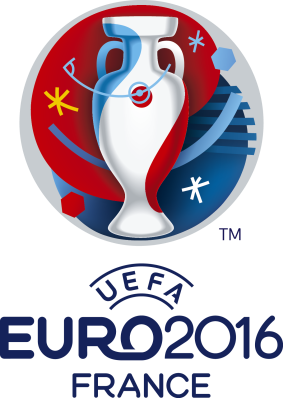 A2C2Stade Geoffroy Guichard451-Jul, 10:00Stade Geoffroy Guichard3926-Jun, 10:00Stade VelodromeD1Stade VelodromeBEF33Stade Bollaert-Delelis497-Jul, 10:00Stade Bollaert-Delelis3826-Jun, 7:00Stade de LyonB1Stade de LyonACD3Parc des Princes462-Jul, 10:00Parc des Princes4227-Jun, 10:00Stade Pierre MauroyF1Stade Pierre MauroyE2Stadium de Toulouse5111-Jul, 10:00Stadium de Toulouse4126-Jun, 18:00Stade de FranceC1Stade de FranceABF3Stade Pierre Mauroy473-Jul, 10:00Stade Pierre Mauroy4328-Jun, 7:00Stade de BordeauxE1Stade de BordeauxD2Stade de France508-Jul, 10:00Stade de France4027-Jun, 4:00Stade VelodromeA1Stade VelodromeCDE3Stade de Lyon484-Jul, 10:00Stade de LyonCHAMPIONCHAMPIONCHAMPIONCHAMPION4428-Jun, 10:00Stade de FranceCHAMPIONCHAMPIONCHAMPIONCHAMPIONB2Stade de FranceCOUNTRYCOUNTRYCOUNTRYCOUNTRYF2COUNTRYCOUNTRYCOUNTRYCOUNTRYStade de NiceStade de Nice